ОБЩИЕ СВЕДЕНИЯ Учебная дисциплина «Распределенные системы» изучается в восьмом семестре.Курсовая работа/Курсовой проект  не предусмотрены.Форма промежуточной аттестации: экзамен Место учебной дисциплины в структуре ОПОПУчебная дисциплина Распределенные системы относится к части программы, формируемой участниками образовательных отношений, и является элективной дисциплиной.Основой для освоения дисциплины являются результаты обучения по предшествующим дисциплинам и практикам:Программирование;Программирование на языках высокого уровня;Информационные и коммуникационные технологии в профессиональной деятельности;Архитектура вычислительных машин и систем;Сетевые технологии;Результаты освоения учебной дисциплины в дальнейшем будут использованы при выполнении выпускной квалификационной работы.ЦЕЛИ И ПЛАНИРУЕМЫЕ РЕЗУЛЬТАТЫ ОБУЧЕНИЯ ПО ДИСЦИПЛИНЕЦелями изучения дисциплины Распределенные системы являются: изучение теоретических основ архитектуры распределенных систем и базовых принципов распределенной обработки информации, построения распределенных клиент-серверных приложений и веб-сервисов, программных средств разработки распределенных систем;формирование навыков научно-теоретического подхода к решению задач профессиональной направленности и практического их использования в дальнейшей профессиональной деятельности;формирование у обучающихся компетенции, установленной образовательной программой в соответствии с ФГОС ВО по данной дисциплине.Результатом обучения по учебной дисциплине является овладение обучающимися знаниями, умениями, навыками и опытом деятельности, характеризующими процесс формирования компетенций и обеспечивающими достижение планируемых результатов освоения учебной дисциплины.Формируемые компетенции, индикаторы достижения компетенций, соотнесённые с планируемыми результатами обучения по дисциплине:СТРУКТУРА И СОДЕРЖАНИЕ УЧЕБНОЙ ДИСЦИПЛИНЫОбщая трудоёмкость учебной дисциплины по учебному плану составляет:Структура учебной дисциплины для обучающихся по видам занятий (очная форма обучения)Структура учебной дисциплины для обучающихся по разделам и темам дисциплины: (очная форма обучения)Краткое содержание учебной дисциплиныОрганизация самостоятельной работы обучающихсяСамостоятельная работа студента – обязательная часть образовательного процесса, направленная на развитие готовности к профессиональному и личностному самообразованию, на проектирование дальнейшего образовательного маршрута и профессиональной карьеры.Самостоятельная работа обучающихся по дисциплине организована как совокупность аудиторных и внеаудиторных занятий и работ, обеспечивающих успешное освоение дисциплины. Аудиторная самостоятельная работа обучающихся по дисциплине выполняется на учебных занятиях под руководством преподавателя и по его заданию. Аудиторная самостоятельная работа обучающихся входит в общий объем времени, отведенного учебным планом на аудиторную работу, и регламентируется расписанием учебных занятий. Внеаудиторная самостоятельная работа обучающихся – планируемая учебная, научно-исследовательская, практическая работа обучающихся, выполняемая во внеаудиторное время по заданию и при методическом руководстве преподавателя, но без его непосредственного участия, расписанием учебных занятий не регламентируется.Внеаудиторная самостоятельная работа обучающихся включает в себя:подготовку к лекциям, практическим и лабораторным занятиям, экзаменам;изучение учебных пособий;изучение разделов и тем, не выносимых на лекции;подготовку к выполнению лабораторных работ и отчетов по ним;подготовку рефератов;подготовку к промежуточной аттестации в течение семестра.Самостоятельная работа обучающихся с участием преподавателя в форме иной контактной работы предусматривает групповую и индивидуальную работу с обучающимися и включает в себя:проведение индивидуальных и групповых консультаций по отдельным темам и разделам дисциплины;проведение консультаций перед экзаменом;консультации по организации самостоятельного изучения отдельных разделов и тем.Перечень разделов (тем), полностью или частично отнесенных на самостоятельное изучение с последующим контролем:Применение электронного обучения, дистанционных образовательных технологийРеализация программы учебной дисциплины с применением электронного обучения и дистанционных образовательных технологий регламентируется действующими локальными актами университета.В электронную образовательную среду перенесены отдельные виды учебной деятельности:ЭОР обеспечивают в соответствии с программой дисциплины: организацию самостоятельной работы обучающегося, включая контроль знаний обучающегося (самоконтроль, текущий контроль знаний и промежуточную аттестацию), методическое сопровождение и дополнительную информационную поддержку электронного обучения (дополнительные учебные и информационно-справочные материалы). РЕЗУЛЬТАТЫ ОБУЧЕНИЯ ПО ДИСЦИПЛИНЕ, КРИТЕРИИ ОЦЕНКИ УРОВНЯ СФОРМИРОВАННОСТИ КОМПЕТЕНЦИЙ, СИСТЕМА И ШКАЛА ОЦЕНИВАНИЯСоотнесение планируемых результатов обучения с уровнями сформированности компетенции.ОЦЕНОЧНЫЕ СРЕДСТВА ДЛЯ ТЕКУЩЕГО КОНТРОЛЯ УСПЕВАЕМОСТИ И ПРОМЕЖУТОЧНОЙ АТТЕСТАЦИИ, ВКЛЮЧАЯ САМОСТОЯТЕЛЬНУЮ РАБОТУ ОБУЧАЮЩИХСЯПри проведении контроля самостоятельной работы обучающихся, текущего контроля и промежуточной аттестации по учебной дисциплине Распределенные системы проверяется уровень сформированности у обучающихся компетенций и запланированных результатов обучения по дисциплине, указанных в разделе 2 настоящей программы.Формы текущего контроля успеваемости, примеры типовых заданий: Критерии, шкалы оценивания текущего контроля успеваемости:Промежуточная аттестация:Критерии, шкалы оценивания промежуточной аттестации учебной дисциплины:Система оценивания результатов текущего контроля и промежуточной аттестации.Оценка по дисциплине выставляется обучающемуся с учётом результатов текущего контроля и промежуточной аттестации. К экзамену допускаются обучающиеся, имеющие по результатам текущей аттестации не менее 29 баллов.Полученный совокупный результат конвертируется в пятибалльную систему оценок в соответствии с таблицей:ОБРАЗОВАТЕЛЬНЫЕ ТЕХНОЛОГИИРеализация программы предусматривает использование в процессе обучения следующих образовательных технологий:проблемная лекция;проведение интерактивных лекций;поиск информации с использованием сети Интернет;дистанционные образовательные технологии;применение электронного обучения;использование на лекционных занятиях видеоматериалов и наглядных пособий;самостоятельная работа в системе компьютерного тестирования;ПРАКТИЧЕСКАЯ ПОДГОТОВКАПрактическая подготовка в рамках учебной дисциплины реализуется при проведении лабораторных работ и иных аналогичных видов учебной деятельности, предусматривающих участие обучающихся в выполнении отдельных элементов  работ, связанных с будущей профессиональной деятельностью. ОРГАНИЗАЦИЯ ОБРАЗОВАТЕЛЬНОГО ПРОЦЕССА ДЛЯ ЛИЦ С ОГРАНИЧЕННЫМИ ВОЗМОЖНОСТЯМИ ЗДОРОВЬЯПри обучении лиц с ограниченными возможностями здоровья и инвалидов используются подходы, способствующие созданию безбарьерной образовательной среды: технологии дифференциации и индивидуального обучения, применение соответствующих методик по работе с инвалидами, использование средств дистанционного общения, проведение дополнительных индивидуальных консультаций по изучаемым теоретическим вопросам и практическим занятиям, оказание помощи при подготовке к промежуточной аттестации.При необходимости рабочая программа дисциплины может быть адаптирована для обеспечения образовательного процесса лицам с ограниченными возможностями здоровья, в том числе для дистанционного обучения.Учебные и контрольно-измерительные материалы представляются в формах, доступных для изучения студентами с особыми образовательными потребностями с учетом нозологических групп инвалидов:Для подготовки к ответу на практическом занятии, студентам с ограниченными возможностями здоровья среднее время увеличивается по сравнению со средним временем подготовки обычного студента.Для студентов с инвалидностью или с ограниченными возможностями здоровья форма проведения текущей и промежуточной аттестации устанавливается с учетом индивидуальных психофизических особенностей (устно, письменно на бумаге, письменно на компьютере, в форме тестирования и т.п.). Промежуточная аттестация по дисциплине может проводиться в несколько этапов в форме рубежного контроля по завершению изучения отдельных тем дисциплины. При необходимости студенту предоставляется дополнительное время для подготовки ответа на зачете или экзамене.Для осуществления процедур текущего контроля успеваемости и промежуточной аттестации обучающихся создаются, при необходимости, фонды оценочных средств, адаптированные для лиц с ограниченными возможностями здоровья и позволяющие оценить достижение ими запланированных в основной образовательной программе результатов обучения и уровень сформированности всех компетенций, заявленных в образовательной программе.МАТЕРИАЛЬНО-ТЕХНИЧЕСКОЕ ОБЕСПЕЧЕНИЕ ДИСЦИПЛИНЫМатериально-техническое обеспечение дисциплины при обучении с использованием традиционных технологий обучения.Материально-техническое обеспечение учебной дисциплины при обучении с использованием электронного обучения и дистанционных образовательных технологий.Технологическое обеспечение реализации программы осуществляется с использованием элементов электронной информационно-образовательной среды университета.УЧЕБНО-МЕТОДИЧЕСКОЕ И ИНФОРМАЦИОННОЕ ОБЕСПЕЧЕНИЕ УЧЕБНОЙ ДИСЦИПЛИНЫИНФОРМАЦИОННОЕ ОБЕСПЕЧЕНИЕ УЧЕБНОГО ПРОЦЕССАРесурсы электронной библиотеки, информационно-справочные системы и профессиональные базы данных:Перечень программного обеспечения ЛИСТ УЧЕТА ОБНОВЛЕНИЙ РАБОЧЕЙ ПРОГРАММЫ УЧЕБНОЙ ДИСЦИПЛИНЫВ рабочую программу учебной дисциплины внесены изменения/обновления и утверждены на заседании кафедры:Министерство науки и высшего образования Российской ФедерацииМинистерство науки и высшего образования Российской ФедерацииФедеральное государственное бюджетное образовательное учреждениеФедеральное государственное бюджетное образовательное учреждениевысшего образованиявысшего образования«Российский государственный университет им. А.Н. Косыгина«Российский государственный университет им. А.Н. Косыгина(Технологии. Дизайн. Искусство)»(Технологии. Дизайн. Искусство)»Институт Мехатроники и информационных технологийКафедра Автоматизированных систем обработки информации и управленияРАБОЧАЯ ПРОГРАММАУЧЕБНОЙ ДИСЦИПЛИНЫРАБОЧАЯ ПРОГРАММАУЧЕБНОЙ ДИСЦИПЛИНЫРАБОЧАЯ ПРОГРАММАУЧЕБНОЙ ДИСЦИПЛИНЫРаспределенные системыРаспределенные системыРаспределенные системыУровень образования бакалавриатбакалавриатНаправление подготовки09.03.01Информатика и вычислительная техникаНаправленность (профиль)Автоматизированные системы обработки информации и управленияАвтоматизированные системы обработки информации и управленияСрок освоения образовательной программы по очной форме обучения4 года4 годаФорма обученияочная очная Рабочая программа учебной дисциплины «Распределенные системы» основной профессиональной образовательной программы высшего образования, рассмотрена и одобрена на заседании кафедры, протокол № 11 от 22.06.2021 г.Рабочая программа учебной дисциплины «Распределенные системы» основной профессиональной образовательной программы высшего образования, рассмотрена и одобрена на заседании кафедры, протокол № 11 от 22.06.2021 г.Рабочая программа учебной дисциплины «Распределенные системы» основной профессиональной образовательной программы высшего образования, рассмотрена и одобрена на заседании кафедры, протокол № 11 от 22.06.2021 г.Рабочая программа учебной дисциплины «Распределенные системы» основной профессиональной образовательной программы высшего образования, рассмотрена и одобрена на заседании кафедры, протокол № 11 от 22.06.2021 г.Рабочая программа учебной дисциплины «Распределенные системы» основной профессиональной образовательной программы высшего образования, рассмотрена и одобрена на заседании кафедры, протокол № 11 от 22.06.2021 г.доцент 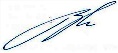 В.И. МонаховВ.И. МонаховВ.И. МонаховЗаведующий кафедройЗаведующий кафедройЗаведующий кафедройВ.И. МонаховВ.И. МонаховКод и наименование компетенцииКод и наименование индикаторадостижения компетенцииПланируемые результаты обучения по дисциплине ПК-1 Способен проводить анализ предметной области, определять требования к информационной системе и возможности их реализацииИД-ПК-1.4Сбор, обработка и анализ научно-технической информации, применение математических методов и алгоритмов для обработки и анализа данныхОбучающийся:- понимает и использует основные принципы технологий сбора, подготовки, хранения и анализа данных;- понимает и использует стандарты информационного взаимодействия систем в задачах автоматизации предприятий и организаций;- использует языки программирования и программные средства для разработки распределенных приложений;ПК-2Способен выполнять работы по проектированию информационной системы, разрабатывать прототипы информационных системИД-ПК-2.2Понимание современных стандартов информационного взаимодействия систем, современных подходов и стандартов автоматизации предприятий и организацийОбучающийся:- понимает и использует основные принципы технологий сбора, подготовки, хранения и анализа данных;- понимает и использует стандарты информационного взаимодействия систем в задачах автоматизации предприятий и организаций;- использует языки программирования и программные средства для разработки распределенных приложений;по очной форме обучения – 4з.е.144час.Структура и объем дисциплиныСтруктура и объем дисциплиныСтруктура и объем дисциплиныСтруктура и объем дисциплиныСтруктура и объем дисциплиныСтруктура и объем дисциплиныСтруктура и объем дисциплиныСтруктура и объем дисциплиныСтруктура и объем дисциплиныСтруктура и объем дисциплиныОбъем дисциплины по семестрамформа промежуточной аттестациивсего, часКонтактная аудиторная работа, часКонтактная аудиторная работа, часКонтактная аудиторная работа, часКонтактная аудиторная работа, часСамостоятельная работа обучающегося, часСамостоятельная работа обучающегося, часСамостоятельная работа обучающегося, часОбъем дисциплины по семестрамформа промежуточной аттестациивсего, часлекции, часпрактические занятия, часлабораторные занятия, часпрактическая подготовка, часкурсовая работа/курсовой проектсамостоятельная работа обучающегося, часпромежуточная аттестация, час8 семестрэкзамен1442412665145Всего:1442412665145Планируемые (контролируемые) результаты освоения: код(ы) формируемой(ых) компетенции(й) и индикаторов достижения компетенцийНаименование разделов, тем;форма(ы) промежуточной аттестацииВиды учебной работыВиды учебной работыВиды учебной работыВиды учебной работыСамостоятельная работа, часВиды и формы контрольных мероприятий, обеспечивающие по совокупности текущий контроль успеваемости;формы промежуточного контроля успеваемостиПланируемые (контролируемые) результаты освоения: код(ы) формируемой(ых) компетенции(й) и индикаторов достижения компетенцийНаименование разделов, тем;форма(ы) промежуточной аттестацииКонтактная работаКонтактная работаКонтактная работаКонтактная работаСамостоятельная работа, часВиды и формы контрольных мероприятий, обеспечивающие по совокупности текущий контроль успеваемости;формы промежуточного контроля успеваемостиПланируемые (контролируемые) результаты освоения: код(ы) формируемой(ых) компетенции(й) и индикаторов достижения компетенцийНаименование разделов, тем;форма(ы) промежуточной аттестацииЛекции, часПрактические занятия, часЛабораторные работы/ индивидуальные занятия, часПрактическая подготовка, часСамостоятельная работа, часВиды и формы контрольных мероприятий, обеспечивающие по совокупности текущий контроль успеваемости;формы промежуточного контроля успеваемостиВосьмой семестрВосьмой семестрВосьмой семестрВосьмой семестрВосьмой семестрВосьмой семестрВосьмой семестрПК-1: ИД-ПК-1.4ПК-2:ИД-ПК-2.2Раздел 1. Принципы построения распределенных систем84101. устный опрос2. тестирование 3. проверка программ и отчетов по лабораторным работамПК-1: ИД-ПК-1.4ПК-2:ИД-ПК-2.2Лекция 1. Введение в распределенные вычисления. 211. устный опрос2. тестирование 3. проверка программ и отчетов по лабораторным работамПК-1: ИД-ПК-1.4ПК-2:ИД-ПК-2.2Лекция 2. Модель вычислений MapReduce211. устный опрос2. тестирование 3. проверка программ и отчетов по лабораторным работамПК-1: ИД-ПК-1.4ПК-2:ИД-ПК-2.2Лекция 3. Технологии распределенного программирования211. устный опрос2. тестирование 3. проверка программ и отчетов по лабораторным работамПК-1: ИД-ПК-1.4ПК-2:ИД-ПК-2.2Лекция 4. Модель программирования Hadoop211. устный опрос2. тестирование 3. проверка программ и отчетов по лабораторным работамПК-1: ИД-ПК-1.4ПК-2:ИД-ПК-2.2Практическое занятие №1 Модель вычислений MapReduce и платформа ApacheHadoop 461. устный опрос2. тестирование 3. проверка программ и отчетов по лабораторным работамПК-1: ИД-ПК-1.4ПК-2:ИД-ПК-2.2Раздел 2. Проектирование распределенных систем8466321. устный опрос2. тестирование 3. проверка программ и отчетов по лабораторным работамПК-1: ИД-ПК-1.4ПК-2:ИД-ПК-2.2Лекция 5. Технология EJB в распределенных системах211. устный опрос2. тестирование 3. проверка программ и отчетов по лабораторным работамПК-1: ИД-ПК-1.4ПК-2:ИД-ПК-2.2Лекция 6. Технологии веб-сервисов211. устный опрос2. тестирование 3. проверка программ и отчетов по лабораторным работамПК-1: ИД-ПК-1.4ПК-2:ИД-ПК-2.2Лекция 7. Взаимодействие RPC211. устный опрос2. тестирование 3. проверка программ и отчетов по лабораторным работамПК-1: ИД-ПК-1.4ПК-2:ИД-ПК-2.2Лекция 8. Взаимодействие сетевых служб по протоколу SOAP211. устный опрос2. тестирование 3. проверка программ и отчетов по лабораторным работамПК-1: ИД-ПК-1.4ПК-2:ИД-ПК-2.2Лекция 9. Взаимодействие сетевых служб по технологии RESTFull211. устный опрос2. тестирование 3. проверка программ и отчетов по лабораторным работамПК-1: ИД-ПК-1.4ПК-2:ИД-ПК-2.2Практическое занятие №2  Реализация веб-приложений и веб-сервисов461. устный опрос2. тестирование 3. проверка программ и отчетов по лабораторным работамПК-1: ИД-ПК-1.4ПК-2:ИД-ПК-2.2Лабораторная работа № 1 Разработка SOAP сервиса для работы с объектами 2271. устный опрос2. тестирование 3. проверка программ и отчетов по лабораторным работамПК-1: ИД-ПК-1.4ПК-2:ИД-ПК-2.2Лабораторная работа № 2. Разработка REST сервиса для работы с объектами2271. устный опрос2. тестирование 3. проверка программ и отчетов по лабораторным работамПК-1: ИД-ПК-1.4ПК-2:ИД-ПК-2.2Лабораторная работа № 3. Взаимодействие веб-сервиса с БД 2271. устный опрос2. тестирование 3. проверка программ и отчетов по лабораторным работамПК-1: ИД-ПК-1.4ПК-2:ИД-ПК-2.2Раздел 3. Распределенные базы данных8491. устный опрос2. тестирование 3. проверка программ и отчетов по лабораторным работамПК-1: ИД-ПК-1.4ПК-2:ИД-ПК-2.2Лекция 10. Распределенные базы данных211. устный опрос2. тестирование 3. проверка программ и отчетов по лабораторным работамПК-1: ИД-ПК-1.4ПК-2:ИД-ПК-2.2Лекция 11. Механизм распределенных транзакций211. устный опрос2. тестирование 3. проверка программ и отчетов по лабораторным работамПК-1: ИД-ПК-1.4ПК-2:ИД-ПК-2.2Лекция 12. Обработка распределенных запросов211. устный опрос2. тестирование 3. проверка программ и отчетов по лабораторным работамПК-1: ИД-ПК-1.4ПК-2:ИД-ПК-2.2Практическое занятие №3 Обеспечение защиты данных в распределенных приложениях461. устный опрос2. тестирование 3. проверка программ и отчетов по лабораторным работамПК-1: ИД-ПК-1.4ПК-2:ИД-ПК-2.2Экзамен45экзамен по билетам / компьютерное тестированиеИТОГО за восьмой семестр24126696ИТОГО за весь период24126696№ ппНаименование раздела и темы дисциплиныСодержание раздела (темы)1.Принципы построения распределенных системПонятие распределенной системы. Цели и задачи распределенных систем. Требования к распределенным системам. Виды распределенных систем. Основные свойства распределенных систем. Процессы и потоки, способы взаимодействия. Основы многопоточного программирования на Java. Синхронизация доступа к общим данным. Модель «производитель-потребитель». Технология MapReduce. Принципы распределенной реализации MapReduce на кластерных системах. Архитектура платформы ApacheHadoop и ее основные элементы. Распределенная файловая система HDFS.  2.Проектирование распределенных системКлиентская и серверная части распределенных систем. Взаимодействие клиента и сервера. Технология EJB для построения распределенных систем. Средства защиты EJB.Технология веб-сервисов. Достоинства и недостатки.Обеспечение связи компонентов систем. Удаленный вызов процедур. Веб-сервисы на основе SOAP. Обмен сообщениями. Протокол SOAP. Описание интерфейсов сервисов. Файл WSDL. Реестр сервисов UDDI. Схема обмена сообщениями. Среда выполнения веб-сервисов.Архитектурный стиль RESTfull. Методы протокола HTTP. Связь приложения с БД. 3.Распределенные базы данныхРаспределенные базы данных. Свойства и механизмы реализации. Распределенные транзакции. Целостность данных в условиях распределенных систем. Обработка распределенных запросов. Обеспечение связи, организация процессов, синхронизация, репликация. Обеспечение защиты данных в распределенных приложениях.  Обеспечение надежности и защиты в распределенных системах№ ппНаименование раздела /темы дисциплины, выносимые на самостоятельное изучениеЗадания для самостоятельной работыВиды и формы контрольных мероприятий(учитываются при проведении текущего контроля)Трудоемкость, час1.Форматы обмена даннымиФорматы обмена.  XML. JSON. PARQUETустное собеседование по результатам выполненной работы3использованиеЭО и ДОТиспользование ЭО и ДОТобъем, часвключение в учебный процесссмешанное обучениелекции24в соответствии с расписанием учебных занятий текущий контрольтестирование3в соответствии с расписанием учебных занятий Промежуточная аттестация1,5в соответствии с расписанием экзаменов Уровни сформированности компетенции(-й)Итоговое количество балловв 100-балльной системепо результатам текущей и промежуточной аттестацииОценка в пятибалльной системепо результатам текущей и промежуточной аттестацииПоказатели уровня сформированности Показатели уровня сформированности Показатели уровня сформированности Уровни сформированности компетенции(-й)Итоговое количество балловв 100-балльной системепо результатам текущей и промежуточной аттестацииОценка в пятибалльной системепо результатам текущей и промежуточной аттестацииуниверсальной(-ых) компетенции(-й)общепрофессиональной(-ых) компетенцийпрофессиональной(-ых)компетенции(-й)Уровни сформированности компетенции(-й)Итоговое количество балловв 100-балльной системепо результатам текущей и промежуточной аттестацииОценка в пятибалльной системепо результатам текущей и промежуточной аттестацииПК-1ИД-ПК-1.4ПК-2ИД-ПК-2.2высокий85 – 100отличноОбучающийся:- исчерпывающе и логически стройно излагает учебный материал;- показывает четкие системные знания и представления о принципах распределенной обработки информации;- грамотно использует основные принципы технологий сбора, подготовки, хранения и анализа данных;- следует стандартам информационного взаимодействия систем в задачах автоматизации предприятий и организаций;- в совершенстве владеет языки программирования и программные средства для разработки распределенных приложений;повышенный65 – 84хорошо Обучающийся:- достаточно подробно  и грамотно излагает  материал дисциплины;- демонстрирует знания и представления о принципах распределенной обработки информации;- использует основные принципы технологий сбора, подготовки, хранения и анализа данных с небольшими неточностями;- использует стандарты информационного взаимодействия систем в задачах автоматизации предприятий и организаций;- на хорошем уровне владеет языки программирования и программные средства для разработки распределенных приложений, но совершает небольшие ошибки;базовый41 – 64удовлетворительнодемонстрирует теоретические знания основного учебного материала дисциплины на базовом уровне в объеме, необходимом для дальнейшего освоения учебной программы;- использует стандарты информационного взаимодействия систем в задачах автоматизации предприятий и организаций, но допускает серьезные ошибки;- на базовом уровне владеет языки программирования и программные средства для разработки распределенных приложений, допуская серьезные ошибки;низкий0 – 40неудовлетворительно/не зачтеноОбучающийся:демонстрирует фрагментарные знания теоретического и практического материал, допускает грубые ошибки при его изложении на занятиях и в ходе промежуточной аттестации;испытывает серьёзные затруднения в применении теоретических положений при решении практических задач профессиональной направленности стандартного уровня сложности, не владеет необходимыми для этого навыками и приёмами;не способен проанализировать ситуацию, оценить  возможность применения технологий сбора, подготовки , хранения и обработки информации;не владеет языками программирования и программными средствами разработки распределенных приложений;ответ отражает отсутствие знаний на базовом уровне теоретического и практического материала в объеме, необходимом для дальнейшей учебы.Обучающийся:демонстрирует фрагментарные знания теоретического и практического материал, допускает грубые ошибки при его изложении на занятиях и в ходе промежуточной аттестации;испытывает серьёзные затруднения в применении теоретических положений при решении практических задач профессиональной направленности стандартного уровня сложности, не владеет необходимыми для этого навыками и приёмами;не способен проанализировать ситуацию, оценить  возможность применения технологий сбора, подготовки , хранения и обработки информации;не владеет языками программирования и программными средствами разработки распределенных приложений;ответ отражает отсутствие знаний на базовом уровне теоретического и практического материала в объеме, необходимом для дальнейшей учебы.Обучающийся:демонстрирует фрагментарные знания теоретического и практического материал, допускает грубые ошибки при его изложении на занятиях и в ходе промежуточной аттестации;испытывает серьёзные затруднения в применении теоретических положений при решении практических задач профессиональной направленности стандартного уровня сложности, не владеет необходимыми для этого навыками и приёмами;не способен проанализировать ситуацию, оценить  возможность применения технологий сбора, подготовки , хранения и обработки информации;не владеет языками программирования и программными средствами разработки распределенных приложений;ответ отражает отсутствие знаний на базовом уровне теоретического и практического материала в объеме, необходимом для дальнейшей учебы.№ ппФормы текущего контроляПримеры типовых заданий1Лабораторная работа №1  Разработка SOAP сервиса для работы с объектамиРазработать SOAP сервис для работы с объектамиВарианты задания:1 Использование кредитной карты: выдача кредита, начисление процентов, уплата процентов, получение информации о состоянии кредита2 Ведение лицевого счета клиента: открытие счета, поступление средств, снятие средств, перевод, получение информации о состоянии3 Ведение зарплатного счета сотрудника: добавление сотрудника, начисление, удержание налогов, выплата, получение информации о сумме к выдаче2Лабораторная работа №2  Разработка REST сервиса для работы с объектамиРазработать REST сервис для работы с объектамиВарианты задания:1. Ведение хранилища продуктов: размещение продукта в хранилище, изменение характеристик, получение информации, изъятие продукта2. Ведение учета на складе различных изделий: ввод изделия с  начальным остатком, поступление, расход, списание, информация об остатке заданного продукта3. Ведение учета потребления воды: регистрация счетчика (владелец, вид, тариф), ввод показаний, оплата , корректировка тарифа, получение информации о текущих показаниях и оплаченном потреблении воды3Лабораторная работа № 3. Взаимодействие веб-сервиса с БДЗадание. Выполнить операции CRUD через PostgreSQL REST API4Устный опрос по разделу «Принципы построения распределенных систем»Примеры  вопросов 1. Понятие потока на языке Java2. Основные способы создания потоков3.  Основные функции MapReduce5Устный опрос по  разделу «Проектирование распределенных систем»Примеры  вопросов Веб-сервисы на базе SOAP. АрхитектураПротокол  SOAP. WSDL. UDDIВзаимодействие по протоколу SOAP6Устный опрос по разделу «Распределенные базы данных»Примеры  вопросов Особенности распределенных баз данныхДецентрализованные и распределенные базы данныхДокументальная база данных7Тест Вариант 1 Какой метод используется для создания нового ресурса по протоколу RESTА) INSERTБ) APPENDВ) PUTГ) POSTКакое название получила технология использования глобальной сети компьютеров для решения сложной задачиА) SiteБ) WebВ) BigDataГ) GridКакая функция входит в модель MapReduceА) INSERTБ) SHUFFLEВ) UPDATEГ) EJBВариант 2 1. Горизонтальным масштабированием называют …А) увеличение мощности компьютераБ) увеличение числа компьютеровВ) размещение компьютеров в удаленных точкахГ) увеличение количества пользователей2. Под прозрачностью системы понимаютА) увеличение числа узлов, входящих в систему, не приведет к существенному снижению производительностиБ) обеспечение целостности и сохранности данныхВ) доступ  к  локальным  и  удаленным  ресурсам  посредством одинаковых вызовов.Г) обеспечение параллельного доступа к ресурсам3. Согласованность транзакции означает, что:А) транзакция либо выполняется полностью, либо не выполняетсяБ) транзакция переводит базу данных из одного согласованного состояния в другое В) после фиксации транзакции изменения становятся постояннымиГ) результаты транзакции становятся доступны для других транзакций только после ее фиксацииНаименование оценочного средства (контрольно-оценочного мероприятия)Критерии оцениванияШкалы оцениванияШкалы оцениванияШкалы оцениванияНаименование оценочного средства (контрольно-оценочного мероприятия)Критерии оценивания100-балльная системаПятибалльная системаПятибалльная системаУстный  опросОбучающийся демонстрирует глубокие и прочные знания материала по заданным вопросам, исчерпывающе и последовательно, грамотно и логически стройно его излагает2 балла--Устный  опросОбучающийся дал достаточно полный ответ на вопрос, имеются незначительные неточности и не существенные ошибки; 1 балл--Устный  опросОбучающийся не ориентируется в материале, в рассуждениях не демонстрирует логику ответа, плохо владеет профессиональной терминологией, не раскрывает суть проблемы и не предлагает конкретного ее решения..0 баллов--Проверка программ и отчетов по лабораторным работамПрограмма написана правильно и эффективным способом. Полученные результаты совпадают с контрольными данными. Отчет по работе оформлен грамотно и в соответствии с правилами оформления отчетов5 балла--Проверка программ и отчетов по лабораторным работамПрограмма написана правильно, но с незначительными замечаниями по структуре. Полученные результаты совпадают с контрольными данными. Отчет по работе оформлен грамотно, но с небольшими погрешностями4 балла--Проверка программ и отчетов по лабораторным работамВ программном коде допущены серьезные недочеты,  которые могут приводить к неправильным результатам. Отчет оформлен с существенными погрешностями2 балла--Проверка программ и отчетов по лабораторным работамПрограмма содержит существенные ошибки, не позволяющие получить результат. Отчет не представлен1 балл--Проверка программ и отчетов по лабораторным работамРабота не выполнена. 0 балловТестТест включает 10 заданий. За выполнение каждого тестового задания испытуемому выставляются баллы.Каждое задание оценивается по номинальной шкале, которая предполагает, что за правильный ответ к каждому заданию выставляется один балл, за не правильный — ноль.Правила оценки всего теста:общая сумма баллов за все правильные ответы составляет наивысший бал - 10 баллов.9 – 10 баллов585% - 100%ТестТест включает 10 заданий. За выполнение каждого тестового задания испытуемому выставляются баллы.Каждое задание оценивается по номинальной шкале, которая предполагает, что за правильный ответ к каждому заданию выставляется один балл, за не правильный — ноль.Правила оценки всего теста:общая сумма баллов за все правильные ответы составляет наивысший бал - 10 баллов.7 –8 баллов461% - 84%ТестТест включает 10 заданий. За выполнение каждого тестового задания испытуемому выставляются баллы.Каждое задание оценивается по номинальной шкале, которая предполагает, что за правильный ответ к каждому заданию выставляется один балл, за не правильный — ноль.Правила оценки всего теста:общая сумма баллов за все правильные ответы составляет наивысший бал - 10 баллов.4 – 6 баллов341% - 60%ТестТест включает 10 заданий. За выполнение каждого тестового задания испытуемому выставляются баллы.Каждое задание оценивается по номинальной шкале, которая предполагает, что за правильный ответ к каждому заданию выставляется один балл, за не правильный — ноль.Правила оценки всего теста:общая сумма баллов за все правильные ответы составляет наивысший бал - 10 баллов.0 – 3 баллов240% и менее 40%Форма промежуточной аттестацииТиповые контрольные задания и иные материалыдля проведения промежуточной аттестации:Экзамен: в устной форме по билетамБилет 1 Цели распределенных систем и требования к нимПротокол UDP. Программы сервера и клиентаЗадача. Реализовать веб-сервис по протоколу SOAPБилет 2Многослойные архитектурыМодель MapReduce Задача. Реализовать веб-сервис по протоколу RESTЭкзамен:Компьютерное тестирование Вопрос с выбором правильного варианта.1.1 Под прозрачностью системы понимаютА) увеличение числа узлов, входящих в систему, не приведет к существенному снижению производительностиБ) обеспечение целостности и сохранности данныхВ) доступ  к  локальным  и  удаленным  ресурсам  посредством одинаковых вызовов.Г) обеспечение параллельного доступа к ресурсам1.2. Как называется последовательность взаимосвязанных действий, которые должны быть выполнены полностью на нескольких серверах распределенной системыА) транзакция Б)  блок операцийВ) скриптГ) репликация1.3 Какой принцип обеспечивает согласованную обработку общего ресурса несколькими потокамиА) согласованностьБ) синхронизация В) независимостьГ) параллельностьВопрос с выбором нескольких вариантов, на установление соответствия, ввод правильного ответа2.1   Требования к распределенным системам А) Открытость Б)  МобильностьВ) МасштабируемостьГ)  Нормализованность 2.2  Какие варианты сетевых архитектур относится к архитектурам распределенных систем Модель файл-серверМодель производитель-потребительМодель посредникаМодель клиент-сервер2.3 Выберите задачи, для которых целесообразно использовать протокол UDPА) Запрос текущего времениБ) Снятие денежных средствВ) Выполнение проверки связи между двумя хостамиГ) Передача файла по протоколу FTPДать развернутый ответ3.1.  Создать класс объекта (ресурса) и класс потока для синхронного взаимодействия с этим ресурсом. Имеется складской остаток некоторого товара. Однородные потоки  уменьшают запас на случайное число. Если нет достаточного количества, то отбор не производится.Операция производится потоком фиксированное число раз, определенное при создании объекта потока3.2  Создать класс объекта, интерфейса сервиса  и класса сервиса, реализующего интерфейс. Ведение зарплатного счета сотрудника: открытие счета, начисление, удержание налогов, выплата, получение информации о сумме к выдачеФорма промежуточной аттестацииКритерии оцениванияШкалы оцениванияШкалы оцениванияНаименование оценочного средстваКритерии оценивания100-балльная системаПятибалльная системаэкзамен:в форме компьютерного тестированияТест включает 17 заданий. За выполнение каждого тестового задания испытуемому выставляются баллы.10 заданий предполагают выбор одного правильного варианта и оцениваются по номинальной шкале, которая предполагает, что за правильный ответ к каждому заданию выставляется один балл, за не правильный — ноль.4 задания предполагают выбор нескольких верных ответов, установление правильной последовательности, заданиях на установление соответствия, ввод правильного ответа. В этом случае баллы выставляются не за всё задание, а за тот или иной выбор в каждом задании. В соответствии с порядковой шкалой за каждое задание устанавливается максимальное количество баллов -,два. Два балла выставляются за все верные выборы в одном задании, 1 балл за одну-две ошибки, ноль — за полностью неверный ответ.3 задания предполагают ответ в свободной форме и оцениваются преподавателем. За каждое задание устанавливается максимальное количество баллов - 4Правила оценки всего теста:общая сумма баллов за все правильные ответы составляет наивысший бал - 30 баллов.12 – 30 балловсдан экзамен:в форме компьютерного тестированияТест включает 17 заданий. За выполнение каждого тестового задания испытуемому выставляются баллы.10 заданий предполагают выбор одного правильного варианта и оцениваются по номинальной шкале, которая предполагает, что за правильный ответ к каждому заданию выставляется один балл, за не правильный — ноль.4 задания предполагают выбор нескольких верных ответов, установление правильной последовательности, заданиях на установление соответствия, ввод правильного ответа. В этом случае баллы выставляются не за всё задание, а за тот или иной выбор в каждом задании. В соответствии с порядковой шкалой за каждое задание устанавливается максимальное количество баллов -,два. Два балла выставляются за все верные выборы в одном задании, 1 балл за одну-две ошибки, ноль — за полностью неверный ответ.3 задания предполагают ответ в свободной форме и оцениваются преподавателем. За каждое задание устанавливается максимальное количество баллов - 4Правила оценки всего теста:общая сумма баллов за все правильные ответы составляет наивысший бал - 30 баллов.0 – 11 балловне сданЭкзамен:в устной форме по билетамРаспределение баллов по вопросам билета: 1-й вопрос: 0 – 9 баллов2-й вопрос: 0 – 9 балловпрактическое задание: 0 – 12 балловОбучающийся:демонстрирует знания отличающиеся глубиной и содержательностью, дает полный исчерпывающий ответ, как на основные вопросы билета, так и на дополнительные;свободно владеет научными понятиями, ведет диалог и вступает в научную дискуссию;способен к интеграции знаний по определенной теме, структурированию ответа, к анализу положений существующих теорий, научных школ, направлений по вопросу билета;логично и доказательно раскрывает проблему, предложенную в билете;свободно выполняет практические задания повышенной сложности, предусмотренные программой, демонстрирует системную работу с основной и дополнительной литературой.Ответ не содержит фактических ошибок и характеризуется глубиной, полнотой, уверенностью суждений, иллюстрируется примерами, в том числе из собственной практики.24 -30 балловсданЭкзамен:в устной форме по билетамРаспределение баллов по вопросам билета: 1-й вопрос: 0 – 9 баллов2-й вопрос: 0 – 9 балловпрактическое задание: 0 – 12 балловОбучающийся:показывает достаточное знание учебного материала, но допускает несущественные фактические ошибки, которые способен исправить самостоятельно, благодаря наводящему вопросу;недостаточно раскрыта проблема по одному из вопросов билета;недостаточно логично построено изложение вопроса;успешно выполняет предусмотренные  экзаменом практические задания средней сложности,демонстрирует, в целом, системный подход к решению практических задач, к самостоятельному пополнению и обновлению знаний в ходе дальнейшей учебной работы и профессиональной деятельности. В ответе раскрыто, в основном, содержание билета, имеются неточности при ответе на дополнительные вопросы.18 – 23 балловсданЭкзамен:в устной форме по билетамРаспределение баллов по вопросам билета: 1-й вопрос: 0 – 9 баллов2-й вопрос: 0 – 9 балловпрактическое задание: 0 – 12 балловОбучающийся:показывает знания фрагментарного характера, которые отличаются поверхностностью и малой содержательностью, допускает фактические грубые ошибки;не может обосновать закономерности и принципы, объяснить факты, нарушена логика изложения, отсутствует осмысленность представляемого материала, представления о межпредметных связях слабые;справляется с выполнением практических заданий, предусмотренных программой, знаком с основной литературой, рекомендованной программой, допускает погрешности и ошибки при теоретических ответах и в ходе практической работы.Содержание билета раскрыто слабо, имеются неточности при ответе на основные и дополнительные вопросы билета, ответ носит репродуктивный характер. Неуверенно, с большими затруднениями решает практические задачи или не справляется с ними самостоятельно.12 – 17 балловсданЭкзамен:в устной форме по билетамРаспределение баллов по вопросам билета: 1-й вопрос: 0 – 9 баллов2-й вопрос: 0 – 9 балловпрактическое задание: 0 – 12 балловОбучающийся обнаруживает существенные пробелы в знаниях основного учебного материала, допускает принципиальные ошибки в выполнении предусмотренных программой практических заданий. На большую часть дополнительных вопросов по содержанию экзамена затрудняется дать ответ или не дает верных ответов.0 – 11 балловНе сданФорма контроля100-балльная система Пятибалльная системаТекущий контроль:  - опрос5 - 15 баллов- проверка программ и отчетов по лабораторным работам21-45 баллов - тестирование 4 - 10 балловПромежуточная аттестация экзамен11 - 30 балловИтого за дисциплинуэкзамен 0 - 100 баллов100-балльная системапятибалльная системапятибалльная система100-балльная системаэкзамензачет85 – 100 балловОтлично65 – 84 балловХорошо41 – 64 балловудовлетворительно0 – 40 балловнеудовлетворительноНаименование учебных аудиторий, лабораторий, мастерских, библиотек, спортзалов, помещений для хранения и профилактического обслуживания учебного оборудования и т.п.Оснащенность учебных аудиторий, лабораторий, мастерских, библиотек, спортивных залов, помещений для хранения и профилактического обслуживания учебного оборудования и т.п.119071, г. Москва, Малый Калужский переулок, дом 1119071, г. Москва, Малый Калужский переулок, дом 1аудитории для проведения занятий лекционного типакомплект учебной мебели, технические средства обучения, служащие для представления учебной информации большой аудитории: ноутбук;проектор,экранАуд. 1818, 1821аудитории для проведения занятий лекционного типа, семинарского типа, лабораторных занятий, групповых и индивидуальных консультаций, текущего контроля и промежуточной аттестации, по практической подготовке Комплект учебной мебели, технические  средства  обучения, служащие для представления учебной информации: 20 персональных компьютеров с подключением к сети «Интернет» и обеспечением доступа к электронным библиотекам и в электронную информационно-образовательную среду организации.ноутбук;проектор, экран119071, г. Москва, Малый Калужский переулок, дом 1, строение 2119071, г. Москва, Малый Калужский переулок, дом 1, строение 2Аудитория №1326: компьютерный класс для проведения занятий лекционного и семинарского типа, групповых и индивидуальных консультаций, текущего контроля и промежуточной аттестации, по практической подготовкеКомплект учебной мебели, технические  средства  обучения, служащие для представления учебной информации: 19 персональных компьютеров с подключением к сети «Интернет» и обеспечением доступа к электронным библиотекам и в электронную информационно-образовательную среду организации.119071, г. Москва, Малый Калужский переулок, дом 1, строение 3119071, г. Москва, Малый Калужский переулок, дом 1, строение 3Помещения для самостоятельной работы обучающихсяОснащенность помещений для самостоятельной работы обучающихсячитальный зал библиотеки:компьютерная техника;- подключение к сети «Интернет»Необходимое оборудованиеПараметрыТехнические требованияПерсональный компьютер/ ноутбук/планшет,камера,микрофон, динамики, доступ в сеть ИнтернетВеб-браузерВерсия программного обеспечения не ниже: Chrome 72, Opera 59, Firefox 66, Edge 79, Яндекс.Браузер 19.3Персональный компьютер/ ноутбук/планшет,камера,микрофон, динамики, доступ в сеть ИнтернетОперационная системаВерсия программного обеспечения не ниже: Windows 7, macOS 10.12 «Sierra», LinuxПерсональный компьютер/ ноутбук/планшет,камера,микрофон, динамики, доступ в сеть ИнтернетВеб-камера640х480, 15 кадров/сПерсональный компьютер/ ноутбук/планшет,камера,микрофон, динамики, доступ в сеть ИнтернетМикрофонлюбойПерсональный компьютер/ ноутбук/планшет,камера,микрофон, динамики, доступ в сеть ИнтернетДинамики (колонки или наушники)любыеПерсональный компьютер/ ноутбук/планшет,камера,микрофон, динамики, доступ в сеть ИнтернетСеть (интернет)Постоянная скорость не менее 192 кБит/с№ п/пАвтор(ы)Наименование изданияВид издания (учебник, УП, МП и др.)ИздательствоГодизданияАдрес сайта ЭБСили электронного ресурса (заполняется для изданий в электронном виде)Количество экземпляров в библиотеке Университета10.1 Основная литература, в том числе электронные издания10.1 Основная литература, в том числе электронные издания10.1 Основная литература, в том числе электронные издания10.1 Основная литература, в том числе электронные издания10.1 Основная литература, в том числе электронные издания10.1 Основная литература, в том числе электронные издания10.1 Основная литература, в том числе электронные издания10.1 Основная литература, в том числе электронные издания1Царёв Р.Ю., Прокопенко А.В., Никифоров А.Ю.Основы распределенной обработки информацииУчебное пособиеКраснояр.:СФУ2015http://znanium.com/catalog/product/9676462Шустова Л.И.,Тараканов О.В.Базы данных УчебникМ. : ИНФРА-М2021https://znanium.com/read?id=3758553Мартишин С.А.,Симонов В.Л.,Храпченко М.В.Базы данных: Работа с распределенными базами данных и файловыми системамиМ.: НИЦ ИНФРА-М2021https://znanium.com/read?id=3679154Стасышин В.М.Проектирование информационных систем и баз данныхУчебное пособиеНовосиб.: НГТУ2012https://znanium.com/read?id=13285510.2 Дополнительная литература, в том числе электронные издания 10.2 Дополнительная литература, в том числе электронные издания 10.2 Дополнительная литература, в том числе электронные издания 10.2 Дополнительная литература, в том числе электронные издания 10.2 Дополнительная литература, в том числе электронные издания 10.2 Дополнительная литература, в том числе электронные издания 10.2 Дополнительная литература, в том числе электронные издания 10.2 Дополнительная литература, в том числе электронные издания 1Шаньгин В.Ф.Комплексная защита информации в корпоративных системахУчебное пособиеМ. : ИД «ФОРУМ» : ИНФРА-М2020https://znanium.com/catalog/document?id=3587223Апраксин Ю.К.Управление информационным взаимодействием в распределенных технических системах: конечно-автоматный подход  МонографияМ.: Вузовский учебник: ИНФРА-М2020https://znanium.com/catalog/document?id=35206010.3 Методические материалы (указания, рекомендации по освоению дисциплины авторов РГУ им. А. Н. Косыгина)10.3 Методические материалы (указания, рекомендации по освоению дисциплины авторов РГУ им. А. Н. Косыгина)10.3 Методические материалы (указания, рекомендации по освоению дисциплины авторов РГУ им. А. Н. Косыгина)10.3 Методические материалы (указания, рекомендации по освоению дисциплины авторов РГУ им. А. Н. Косыгина)10.3 Методические материалы (указания, рекомендации по освоению дисциплины авторов РГУ им. А. Н. Косыгина)10.3 Методические материалы (указания, рекомендации по освоению дисциплины авторов РГУ им. А. Н. Косыгина)10.3 Методические материалы (указания, рекомендации по освоению дисциплины авторов РГУ им. А. Н. Косыгина)10.3 Методические материалы (указания, рекомендации по освоению дисциплины авторов РГУ им. А. Н. Косыгина)1Монахов В.И.Лабораторный практикум по дисциплинеУчебное пособие Утверждено на заседании кафедры протокол № 4от 23.11.20202020ЭИОС-№ ппЭлектронные учебные издания, электронные образовательные ресурсыЭБС «Лань».-  http://www.e.lanbook.com/«Znanium.com» научно-издательского центра «Инфра-М».-http://znanium.com/ Электронные издания «РГУ им. А.Н. Косыгина» на платформе ЭБС «Znanium.com».-  http://znanium.com/Профессиональные базы данных, информационные справочные системыScopus https://www.scopus.com (международная универсальная реферативная база данных, индексирующая более 21 тыс. наименований научно-технических, гуманитарных и медицинских журналов, материалов конференций примерно 5000 международных издательств);Научная электронная библиотека еLIBRARY.RU https://elibrary.ru (крупнейший российский информационный портал в области науки, технологии, медицины и образования);Web of Science http://webofknowledge.com/  - обширная международная универсальная реферативная база данных;http://arxiv.org — база данных полнотекстовых электронных публикаций научных статей по физике, математике, информатике№п/пПрограммное обеспечениеРеквизиты подтверждающего документа/ Свободно распространяемоеWindows 10 Pro, MS Office 2019 контракт № 18-ЭА-44-19 от 20.05.2019JDK 8-11свободно распространяемое под лицензией на свободное программное обеспечение GPLEclipseсвободно распространяемое под лицензией на свободное программное обеспечение Eclipse Public License (EPL)IntelliJ IDEA Community editionсвободно распространяемоеВеб-сервер Apache Tomcat версии 8Лицензия на свободное программное обеспечение Apache Software FoundationСУБД PostgreSQL 11свободно распространяемая под лицензией PostgreSQL BSDСУБД MySQLсвободно распространяемая под лицензией GNU General Public License№ ппгод обновления РПДхарактер изменений/обновлений с указанием разделаномер протокола и дата заседания кафедры